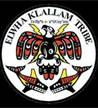 Applicant InformationCollege or University you plan on attending:A check request will be prepared when the student submits a copy of their registration for the quarter or semester along with their current transcript .Please plan for at least 3 weeks for a check to be processed and arrive at your institution. Note: All information in the student’s file is confidential and will not be released to any person without permission of the student. 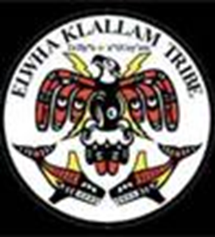 The Higher Education Grant will be available to me through the Financial Aid or Business office of the college I attend. The award is for my educational expenses while I am enrolled in college. PLEASE INITIAL EACH PARAGRAPH BELOW TO INDICATE YOU HAVE READ THE REQUIREMENTS FOR THE LOWER ELWHA KLALLAM TRIBE EDUCATION BENEFITS!_________I will maintain at least 6 credits for part-time student status or 12 credits for a full-time undergraduate student. _________If I am a graduate student or higher, I will maintain the full or part-time credit requirements of the college or university I attend. _________If I am required to retake courses the tribal funds have previously paid, they will not be counted in the credit load for the current higher education grant. For example, you decide to take 12.0 credits. Of the 12.0 credits the tribe has already paid for a 5.0 credit class that you need to retake (for whatever reason) your funding will be prorated for 7.0 credit hours. ________I agree to maintain a GPA of at least a 2.0 to remain eligible for financial assistance. ________I understand that if I withdraw or receive a 0.00 GPA or 0 credits for insufficient and unjustifiable reasons before the term or training program is over I will refund the money awarded to me (including any tools) and any future financial assistance to me will be jeopardized.________It is my responsibility to inform the Education Director of any changes in my student or education status within 10 days of the change. ________It is my responsibility to officially withdrawal from school in the event I am unable to attend. I will then provide a copy of the withdrawal form to the Education Director. Otherwise, I may be responsible for full repayment of tuition and fees to LEKT.________I will send the Education Director a copy of my transcript with grades and total credits earned at the end of each term.________I will provide a copy of my registration for the term I am requesting funding.________There is not funding for summer quarter unless it is a requirement of the program I am attending. I must then provide documentation to validate summer requirement.________ Ensure a W-9 for your school is on file for our accounting office. I HEREBY CERTIFY that all of the information on my application is correct to the best of my knowledge. I understand any information I provide is subject to federal review and consent to the release of all information relevant to my agency, college financial office as applicable to determine my aid._____________________________________________         _______________________________Applicant’s Signature					    	         Date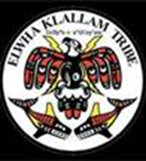 The Privacy Act of 1974 required each Federal Agency that maintains a system of information on individuals to inform those individuals as to:The Authority (whether granted by statute, or by executive order of the President) that authorized the solicitation of the information and whether disclosure of such information is mandatory or voluntary;The principle purpose or purposes for which the information is intended to be used;The routine uses which may be of the information as published pursuant to paragraph (4), (d) of this subsection and;The effects, if any, of not providing all or any part of the requested information.The Lower Elwha Klallam Tribe requires the information in the application solely for the determination of eligibility. Failure on the part of the applicant to provide the necessary information may preclude applicant eligibility.  A copy of the Privacy Act of 1974 is available upon request. Due to limited Tribal funding and more students pursuing higher education opportunities, students are encouraged to apply for Scholarships and Grants provided through your college, community groups and other opportunities.  Most colleges use the FAFSA as Step 1 in this process. Each student is responsible for knowing and following their college’s FAFSA Priority Application due date. The sooner students complete their FAFSA the more “Institutional Aid” they are eligible to receive. Check your college’s website for those Priority Due Dates!In addition if you are attending an institution in Washington State, www.thewashboard.org is a FREE site where you should set up an account. Your one application is then reviewed and Full Name:Date:LastLastLastLastLastLastFirstFirstFirstFirstFirstFirstFirstFirstFirstM.I.M.I.M.I.Address:Street AddressStreet AddressStreet AddressStreet AddressStreet AddressStreet AddressStreet AddressStreet AddressStreet AddressStreet AddressStreet AddressStreet AddressStreet AddressStreet AddressStreet AddressStreet AddressStreet AddressStreet AddressStreet AddressStreet AddressStreet AddressApartment/Unit #Apartment/Unit #Apartment/Unit #CityCityCityCityCityCityCityCityCityCityCityCityCityCityCityStateStateStateStateStateStateZIP CodeZIP CodeZIP CodePhone:EmailEmailEmailEmailDate of Birth: Date of Birth: Tribal Enrollment NumberTribal Enrollment NumberTribal Enrollment NumberTribal Enrollment NumberTribal Enrollment NumberTribal Enrollment NumberTribal Enrollment NumberEnrollment Status: Part-time: Enrollment Status: Part-time: Enrollment Status: Part-time: Enrollment Status: Part-time: Enrollment Status: Part-time: Enrollment Status: Part-time: YESYESNONOEnrollment Status Full time: Enrollment Status Full time: Enrollment Status Full time: Enrollment Status Full time: Enrollment Status Full time: Enrollment Status Full time: Enrollment Status Full time: YESYESYESYESYESYESNONOCollege Classification:College Classification:College Classification:FreshmanFreshmanFreshmanSophomoreSophomoreSophomoreSophomoreSophomoreJuniorJuniorJuniorSeniorSeniorSeniorSeniorGraduateGraduateGraduateGraduateGraduateGraduateDoctorateIf applicable, may we contact your parent(s)If applicable, may we contact your parent(s)If applicable, may we contact your parent(s)If applicable, may we contact your parent(s)If applicable, may we contact your parent(s)If applicable, may we contact your parent(s)YESYESNONOPhone:                            Email:Phone:                            Email:Phone:                            Email:Phone:                            Email:Phone:                            Email:Phone:                            Email:Phone:                            Email:Phone:                            Email:Phone:                            Email:Phone:                            Email:Phone:                            Email:Phone:                            Email:Phone:                            Email:Phone:                            Email:Phone:                            Email:Have you received assistance from LEKT’s Education Program in the past?Have you received assistance from LEKT’s Education Program in the past?Have you received assistance from LEKT’s Education Program in the past?Have you received assistance from LEKT’s Education Program in the past?Have you received assistance from LEKT’s Education Program in the past?Have you received assistance from LEKT’s Education Program in the past?Have you received assistance from LEKT’s Education Program in the past?Have you received assistance from LEKT’s Education Program in the past?Have you received assistance from LEKT’s Education Program in the past?Have you received assistance from LEKT’s Education Program in the past?Have you received assistance from LEKT’s Education Program in the past?Have you received assistance from LEKT’s Education Program in the past?Have you received assistance from LEKT’s Education Program in the past?Have you received assistance from LEKT’s Education Program in the past?Have you received assistance from LEKT’s Education Program in the past?      Yes      No       Yes      No       Yes      No       Yes      No       Yes      No       Yes      No       Yes      No       Yes      No       Yes      No       Yes      No Current GPA: Current GPA: Current GPA: Current GPA: College:Address:College:Address:Please attach transcripts (can be unofficial) if you are returning to school.  Please list all post-secondary schools/colleges you have attended. All college history must be submitted. Failure to include past academic history may result in denial of tribal financial assistance.  You will want to include explanations of any incompletes, withdrawals or low grades for evaluation.Have you filed online for the Free Application for Federal Student Aid (FAFSA)? ☐ Yes  ☐ NoIf yes, please include copy of the Student Aid Report (SAR) with this application.If no, go to www.fafsa.edu.gov  or https://studentaid.gov and complete the application as soon as possible and provide a copy of the Student Aid Report (SAR) to the Education department as soon as available. ONGOING STUDENTS SUBMIT:☐ This Application including, your Personal Statement and signed Agreement  Proof of FAFSA Application (Student Aid Report, must be filed and submitted annually).NEW STUDENTS NEED TO INCLUDE THE FOLLOWING: ONLY NEEDED ONCE IN A LIFETIME AS IT WILL REMAIN IN YOUR FILE             Copy of Birth Certificate  Copy of CIB (Certification of Indian Blood) documenting enrollment in the Lower Elwha Klallam Tribe  Copy of High School Diploma, Final High School Transcript, or GED Certificate BEGINNING 2021-2022 NEW STUDENTS ARE REQUIRED TO MEET WITH THE EDUCATION DIRECTOR PRIOR TO STARTING SCHOOL.